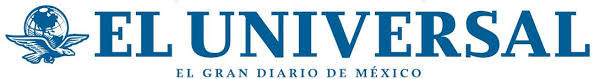 27-09-16EFEhttp://www.eluniversal.com.mx/articulo/english/2016/09/27/really-scares-me-said-diego-luna-when-asked-about-trump“This really scares me” said Diego Luna when asked about TrumpMexican actorDiego Luna said he's worried thatthe opinions of people likeDonald Trump are becoming increasingly more common around the world.Mexican actor Diego Luna, who's appeared in movies such as Y Tu Mamá También and Milk, said he's worried that the opinions of people like Donald Trump are becoming increasingly more common around the world.“I'm worried that these opinions are becoming more common and even though we've always been aware of these opinions, it's more common than ever before to see people voice these types of opinion,” said Luna in Mexico City during his presentation of his book Corrupcionario Mexicano.In the press conference held on Monday, when asked about Hillary Clinton and Donald Trump, Luna said he is “very worried” about the multimillionaire's growing popularity.“Trump is a reflection of a phenomenon that's currently happening in the world, and it's no coincidence that it's taking hold today,” he said.As other examples of the negative direction that, in his opinion, the world is moving in, he mentioned the UK's vote to leave the European Union, or the demonstration held in Mexico City on Sunday against the President's pro-gay marriage bill.“What worries me the most is that you don't see these types of massive demonstrations against the ridiculously high levels of corruption we face in Mexico today or the two-year anniversary of the 43 missing students of Ayotzinapa,” he said.He also acknowledged that the Trump phenomenon “isn't unique to the United States. This is a problem that all of us are facing and we have to become more involved to put an end to it,” he concluded.